CHARTE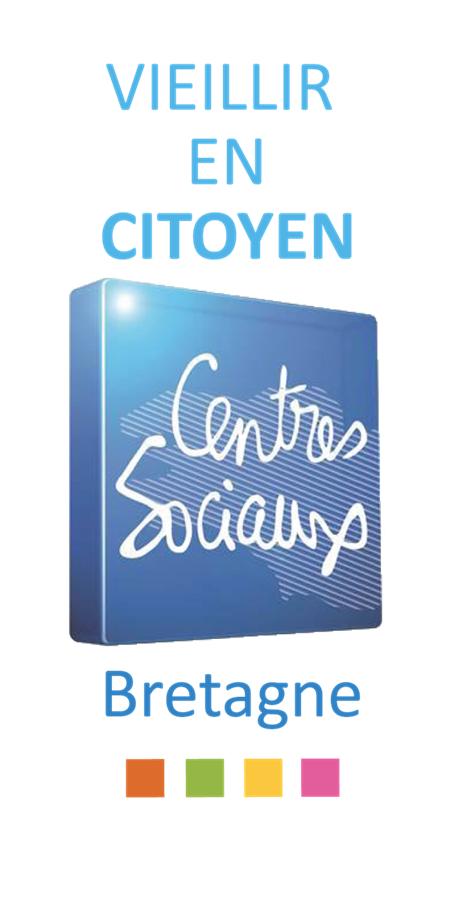 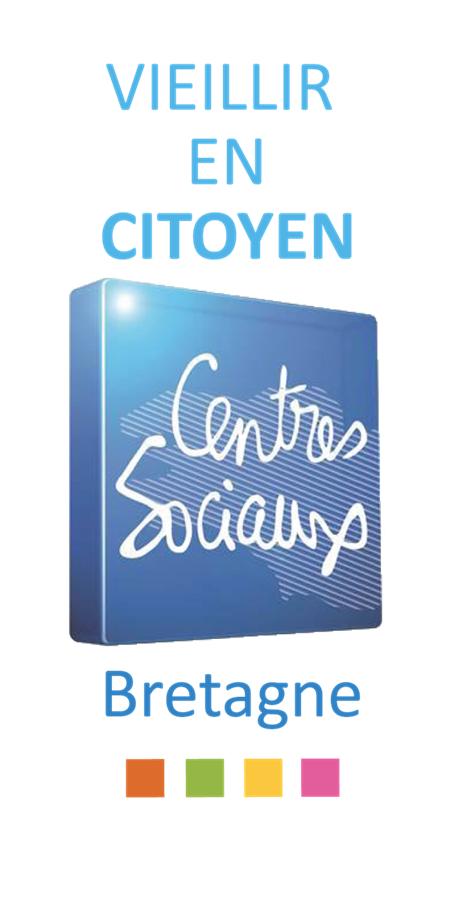 PERMANENCES NUMERIQUEPour les EncadrantsLa mise en place des permanences est soutenue par la Conférence des Financeurs du département ….. et par la Région Bretagne.OBJECTIFSLutter contre la fracture numérique en contribuant au renforcement des compétences liées aux évolutions de la modernitéLutter contre le non-recours aux droits, favoriser l’accès aux droits Permettre le maintien des liens entre les générations ; faciliter l’usage des réseaux sociaux et outils numériques pour favoriser le maintien des liens familiaux et/ou amicauxMaintenir et développer l’autonomie des personnes face à la dématérialisation des démarches administratives à l’œuvre dans tous les servicesPUBLICAccueil du public adulte avec une priorité pour les publics les plus éloignés du numérique dont les seniors.ACCES AUX PERMANENCESUne permanence d’une demi - journée par semaine à minimaPrincipe de gratuité pour tousAccès informatique et InternetSPECIFICITE DE NOTRE ACCOMPAGNEMENTIl s’agit d’un accompagnement vers une autonomie d’usage et non d’un dépannage informatique.Les encadrants favorisent une démarche d’entraide entre les participants : les échanges de savoirs, de pratiques et la création de lien social.Il s’agit de faire avec les personnes et non à leur place.Les encadrants s’engagent à pratiquer une pédagogie adaptée au public et aux différentes capacités de maitrise et de compréhension notamment envers les seniors.Les encadrants, conscients de leurs limites de compétences sur les démarches administratives institutionnelles, orientent au besoin les personnes vers les structures, organismes ou lieux ressources compétents selon les demandes, en lien avec les professionnels de la structure accueillante.Les encadrants assurent une mission de prévention. Ils s’engagent à informer et sensibiliser les participants des risques liés aux usages d’Internet selon les situations rencontrées et à les accompagner dans la sécurisation de leur navigation et de leurs données.Les permanences sont encadrées par des professionnels et/ou des bénévoles. POSSIBILITES D’ACCOMPAGNEMENTDécouverte et utilisation d’un ordinateur, d’une tablette, d’un téléphone …Création d’adresse mail, gestion de la messagerieRédaction d’un courrier, Démarches en ligne,Gestion des photos,Communication par internetEtc …CONFIDENTIALITEEn signant cette charte, je m’engage à accompagner techniquement les participants, qui en feront la demande, dans leurs démarches administratives en ligne. Je serais éventuellement amené à prendre connaissance de données personnelles des habitants que j’accompagnerai. Je m’engage, de fait, à agir en toute discrétion et à ne pas divulguer les informations personnelles à qui que ce soit.En cas de doute sur les données ou sur les démarches à effectuer, je m’engage à orienter les personnes vers les institutions et/ou organismes compétents.Aucune donnée personnelle n’est conservée par les encadrants, ni la structure. Je veillerai également à la déconnection des comptes personnels en ligne à la fin de chaque intervention et à la suppression des éléments personnels stockés sur les ordinateurs mis à disposition par la structure.RESPONSABILITE Pour l’accompagnement de démarches administratives en ligne, les participants déclarent, (via la signature de la charte public) avoir pris connaissance que cet accompagnement technique vise avant tout à les familiariser avec Internet et que les données enregistrées le sont sous son entière responsabilité et non celle du Centre Social ou celle de l’encadrant qui l’accompagne. Toute validation de transmission de donnée devra être faite par l’utilisateur après vérification des éléments. En cas d’erreur de saisie ou de calcul, ni l’encadrant ni le Centre Social ne pourront être tenus pour responsable. Les personnes acceptent d’être orientées vers des services compétents en cas de doute de l’encadrant qui l’accompagne.Cette charte devra systématiquement être signée par les encadrants des permanences.Je soussigné(e)………………………………………………………………………………………………………………………..Intervenant à titre…………………………………………………………………….…(professionnel ou bénévole) m’engage à respecter cette charte.Fait à 								         Signature